زانكۆی سه‌ڵاحه‌دین-هه‌ولێر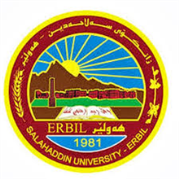 كۆلێژی: بةروةردةبه‌شی:كيمياژمێریاری                                                  فۆرمی سه‌روانه‌ی زێده‌كی مامۆستایان                                      مانگی: نیسانڕۆژ/ كاتژمێر8:30-9:309:30-10:3010:30-11:3011:30-12:3012:30-1:301:30-2:302:30-3:303:30-4:304:30-5:30شەممەیەك شەممەبراكتيكى نائةدامي Aبراكتيكى نائةدامي Bبراكتيكى نائةدامي Cدوو شەممەسێ شەممەچوار شەممەتيوري نائةندامي 1تيوري نائةندامي 1پێنج شەممەڕۆژڕۆژڕێكه‌وتتیۆری تیۆری پراكتیكیژمارەی سەروانەڕۆژڕێكه‌وتتیۆری پراكتیكیژمارەی سەروانەشەممەشەممەشەممە6/ 4یەك شەمەیەك شەمەیەك شەمە7/ 43*39دوو شەمەدوو شەمە1/ 4دوو شەمە8/ 4سێ شەمەسێ شەمە2/ 4سێ شەمە9/ 4چوار شەمەچوار شەمە3/ 42*22*24چوار شەمە10/ 42*24پێنج شەمەپێنج شەمە4/ 4پێنج شەمە11/ 4 سه‌رپه‌رشتی پرۆژه‌ی ده‌رچونسه‌رپه‌رشتی پرۆژه‌ی ده‌رچونسه‌رپه‌رشتی پرۆژه‌ی ده‌رچون11سه‌رپه‌رشتی پرۆژه‌ی ده‌رچونسه‌رپه‌رشتی پرۆژه‌ی ده‌رچون1كۆى كاتژمێره‌كانكۆى كاتژمێره‌كانكۆى كاتژمێره‌كان55كۆى كاتژمێره‌كانكۆى كاتژمێره‌كان14           14           ڕۆژڕۆژڕێكه‌وتتیۆری تیۆری پراكتیكیژمارەی سەروانەڕۆژڕێكه‌وتتیۆری پراكتیكیژمارەی سەروانەشەممەشەممە13/ 4شەممە20/ 4یەك شەمەیەك شەمە14/ 43*39یەك شەمە21/ 43*39دوو شەمەدوو شەمە15/ 4دوو شەمە22/ 4سێ شەمەسێ شەمە16/ 4سێ شەمە23/ 4چوار شەمەچوار شەمە17/ 42*24چوار شەمە24/ 42*24پێنج شەمەپێنج شەمە18/ 4پێنج شەمە25/ 4سه‌رپه‌رشتی پرۆژه‌ی ده‌رچونسه‌رپه‌رشتی پرۆژه‌ی ده‌رچونسه‌رپه‌رشتی پرۆژه‌ی ده‌رچون1سه‌رپه‌رشتی پرۆژه‌ی ده‌رچونسه‌رپه‌رشتی پرۆژه‌ی ده‌رچون1كۆى كاتژمێره‌كانكۆى كاتژمێره‌كانكۆى كاتژمێره‌كان1414كۆى كاتژمێره‌كانكۆى كاتژمێره‌كان       14                    14             ڕۆژڕێكه‌وتتیۆری پراكتیكیژمارەی سەروانەناوی مامۆستا:  بيريوان محمد حمد اميننازناوی زانستی: ماموستابەشوانەى ياسايى:10بەشوانەی هەمواركراو:5ته‌مه‌ن:37كۆی سەروانە:هۆكاری دابه‌زینی نیساب: قوتابي دكتوراناوی مامۆستا:  بيريوان محمد حمد اميننازناوی زانستی: ماموستابەشوانەى ياسايى:10بەشوانەی هەمواركراو:5ته‌مه‌ن:37كۆی سەروانە:هۆكاری دابه‌زینی نیساب: قوتابي دكتوراناوی مامۆستا:  بيريوان محمد حمد اميننازناوی زانستی: ماموستابەشوانەى ياسايى:10بەشوانەی هەمواركراو:5ته‌مه‌ن:37كۆی سەروانە:هۆكاری دابه‌زینی نیساب: قوتابي دكتوراناوی مامۆستا:  بيريوان محمد حمد اميننازناوی زانستی: ماموستابەشوانەى ياسايى:10بەشوانەی هەمواركراو:5ته‌مه‌ن:37كۆی سەروانە:هۆكاری دابه‌زینی نیساب: قوتابي دكتوراناوی مامۆستا:  بيريوان محمد حمد اميننازناوی زانستی: ماموستابەشوانەى ياسايى:10بەشوانەی هەمواركراو:5ته‌مه‌ن:37كۆی سەروانە:هۆكاری دابه‌زینی نیساب: قوتابي دكتوراناوی مامۆستا:  بيريوان محمد حمد اميننازناوی زانستی: ماموستابەشوانەى ياسايى:10بەشوانەی هەمواركراو:5ته‌مه‌ن:37كۆی سەروانە:هۆكاری دابه‌زینی نیساب: قوتابي دكتوراناوی مامۆستا:  بيريوان محمد حمد اميننازناوی زانستی: ماموستابەشوانەى ياسايى:10بەشوانەی هەمواركراو:5ته‌مه‌ن:37كۆی سەروانە:هۆكاری دابه‌زینی نیساب: قوتابي دكتوراشەممە27/ 4ناوی مامۆستا:  بيريوان محمد حمد اميننازناوی زانستی: ماموستابەشوانەى ياسايى:10بەشوانەی هەمواركراو:5ته‌مه‌ن:37كۆی سەروانە:هۆكاری دابه‌زینی نیساب: قوتابي دكتوراناوی مامۆستا:  بيريوان محمد حمد اميننازناوی زانستی: ماموستابەشوانەى ياسايى:10بەشوانەی هەمواركراو:5ته‌مه‌ن:37كۆی سەروانە:هۆكاری دابه‌زینی نیساب: قوتابي دكتوراناوی مامۆستا:  بيريوان محمد حمد اميننازناوی زانستی: ماموستابەشوانەى ياسايى:10بەشوانەی هەمواركراو:5ته‌مه‌ن:37كۆی سەروانە:هۆكاری دابه‌زینی نیساب: قوتابي دكتوراناوی مامۆستا:  بيريوان محمد حمد اميننازناوی زانستی: ماموستابەشوانەى ياسايى:10بەشوانەی هەمواركراو:5ته‌مه‌ن:37كۆی سەروانە:هۆكاری دابه‌زینی نیساب: قوتابي دكتوراناوی مامۆستا:  بيريوان محمد حمد اميننازناوی زانستی: ماموستابەشوانەى ياسايى:10بەشوانەی هەمواركراو:5ته‌مه‌ن:37كۆی سەروانە:هۆكاری دابه‌زینی نیساب: قوتابي دكتوراناوی مامۆستا:  بيريوان محمد حمد اميننازناوی زانستی: ماموستابەشوانەى ياسايى:10بەشوانەی هەمواركراو:5ته‌مه‌ن:37كۆی سەروانە:هۆكاری دابه‌زینی نیساب: قوتابي دكتوراناوی مامۆستا:  بيريوان محمد حمد اميننازناوی زانستی: ماموستابەشوانەى ياسايى:10بەشوانەی هەمواركراو:5ته‌مه‌ن:37كۆی سەروانە:هۆكاری دابه‌زینی نیساب: قوتابي دكتورایەك شەمە28/ 43*39ناوی مامۆستا:  بيريوان محمد حمد اميننازناوی زانستی: ماموستابەشوانەى ياسايى:10بەشوانەی هەمواركراو:5ته‌مه‌ن:37كۆی سەروانە:هۆكاری دابه‌زینی نیساب: قوتابي دكتوراناوی مامۆستا:  بيريوان محمد حمد اميننازناوی زانستی: ماموستابەشوانەى ياسايى:10بەشوانەی هەمواركراو:5ته‌مه‌ن:37كۆی سەروانە:هۆكاری دابه‌زینی نیساب: قوتابي دكتوراناوی مامۆستا:  بيريوان محمد حمد اميننازناوی زانستی: ماموستابەشوانەى ياسايى:10بەشوانەی هەمواركراو:5ته‌مه‌ن:37كۆی سەروانە:هۆكاری دابه‌زینی نیساب: قوتابي دكتوراناوی مامۆستا:  بيريوان محمد حمد اميننازناوی زانستی: ماموستابەشوانەى ياسايى:10بەشوانەی هەمواركراو:5ته‌مه‌ن:37كۆی سەروانە:هۆكاری دابه‌زینی نیساب: قوتابي دكتوراناوی مامۆستا:  بيريوان محمد حمد اميننازناوی زانستی: ماموستابەشوانەى ياسايى:10بەشوانەی هەمواركراو:5ته‌مه‌ن:37كۆی سەروانە:هۆكاری دابه‌زینی نیساب: قوتابي دكتوراناوی مامۆستا:  بيريوان محمد حمد اميننازناوی زانستی: ماموستابەشوانەى ياسايى:10بەشوانەی هەمواركراو:5ته‌مه‌ن:37كۆی سەروانە:هۆكاری دابه‌زینی نیساب: قوتابي دكتوراناوی مامۆستا:  بيريوان محمد حمد اميننازناوی زانستی: ماموستابەشوانەى ياسايى:10بەشوانەی هەمواركراو:5ته‌مه‌ن:37كۆی سەروانە:هۆكاری دابه‌زینی نیساب: قوتابي دكتورادوو شەمە29/ 4ناوی مامۆستا:  بيريوان محمد حمد اميننازناوی زانستی: ماموستابەشوانەى ياسايى:10بەشوانەی هەمواركراو:5ته‌مه‌ن:37كۆی سەروانە:هۆكاری دابه‌زینی نیساب: قوتابي دكتوراناوی مامۆستا:  بيريوان محمد حمد اميننازناوی زانستی: ماموستابەشوانەى ياسايى:10بەشوانەی هەمواركراو:5ته‌مه‌ن:37كۆی سەروانە:هۆكاری دابه‌زینی نیساب: قوتابي دكتوراناوی مامۆستا:  بيريوان محمد حمد اميننازناوی زانستی: ماموستابەشوانەى ياسايى:10بەشوانەی هەمواركراو:5ته‌مه‌ن:37كۆی سەروانە:هۆكاری دابه‌زینی نیساب: قوتابي دكتوراناوی مامۆستا:  بيريوان محمد حمد اميننازناوی زانستی: ماموستابەشوانەى ياسايى:10بەشوانەی هەمواركراو:5ته‌مه‌ن:37كۆی سەروانە:هۆكاری دابه‌زینی نیساب: قوتابي دكتوراناوی مامۆستا:  بيريوان محمد حمد اميننازناوی زانستی: ماموستابەشوانەى ياسايى:10بەشوانەی هەمواركراو:5ته‌مه‌ن:37كۆی سەروانە:هۆكاری دابه‌زینی نیساب: قوتابي دكتوراناوی مامۆستا:  بيريوان محمد حمد اميننازناوی زانستی: ماموستابەشوانەى ياسايى:10بەشوانەی هەمواركراو:5ته‌مه‌ن:37كۆی سەروانە:هۆكاری دابه‌زینی نیساب: قوتابي دكتوراناوی مامۆستا:  بيريوان محمد حمد اميننازناوی زانستی: ماموستابەشوانەى ياسايى:10بەشوانەی هەمواركراو:5ته‌مه‌ن:37كۆی سەروانە:هۆكاری دابه‌زینی نیساب: قوتابي دكتوراسێ شەمە30/ 4ناوی مامۆستا:  بيريوان محمد حمد اميننازناوی زانستی: ماموستابەشوانەى ياسايى:10بەشوانەی هەمواركراو:5ته‌مه‌ن:37كۆی سەروانە:هۆكاری دابه‌زینی نیساب: قوتابي دكتوراناوی مامۆستا:  بيريوان محمد حمد اميننازناوی زانستی: ماموستابەشوانەى ياسايى:10بەشوانەی هەمواركراو:5ته‌مه‌ن:37كۆی سەروانە:هۆكاری دابه‌زینی نیساب: قوتابي دكتوراناوی مامۆستا:  بيريوان محمد حمد اميننازناوی زانستی: ماموستابەشوانەى ياسايى:10بەشوانەی هەمواركراو:5ته‌مه‌ن:37كۆی سەروانە:هۆكاری دابه‌زینی نیساب: قوتابي دكتوراناوی مامۆستا:  بيريوان محمد حمد اميننازناوی زانستی: ماموستابەشوانەى ياسايى:10بەشوانەی هەمواركراو:5ته‌مه‌ن:37كۆی سەروانە:هۆكاری دابه‌زینی نیساب: قوتابي دكتوراناوی مامۆستا:  بيريوان محمد حمد اميننازناوی زانستی: ماموستابەشوانەى ياسايى:10بەشوانەی هەمواركراو:5ته‌مه‌ن:37كۆی سەروانە:هۆكاری دابه‌زینی نیساب: قوتابي دكتوراناوی مامۆستا:  بيريوان محمد حمد اميننازناوی زانستی: ماموستابەشوانەى ياسايى:10بەشوانەی هەمواركراو:5ته‌مه‌ن:37كۆی سەروانە:هۆكاری دابه‌زینی نیساب: قوتابي دكتوراناوی مامۆستا:  بيريوان محمد حمد اميننازناوی زانستی: ماموستابەشوانەى ياسايى:10بەشوانەی هەمواركراو:5ته‌مه‌ن:37كۆی سەروانە:هۆكاری دابه‌زینی نیساب: قوتابي دكتوراچوار شەمەناوی مامۆستا:  بيريوان محمد حمد اميننازناوی زانستی: ماموستابەشوانەى ياسايى:10بەشوانەی هەمواركراو:5ته‌مه‌ن:37كۆی سەروانە:هۆكاری دابه‌زینی نیساب: قوتابي دكتوراناوی مامۆستا:  بيريوان محمد حمد اميننازناوی زانستی: ماموستابەشوانەى ياسايى:10بەشوانەی هەمواركراو:5ته‌مه‌ن:37كۆی سەروانە:هۆكاری دابه‌زینی نیساب: قوتابي دكتوراناوی مامۆستا:  بيريوان محمد حمد اميننازناوی زانستی: ماموستابەشوانەى ياسايى:10بەشوانەی هەمواركراو:5ته‌مه‌ن:37كۆی سەروانە:هۆكاری دابه‌زینی نیساب: قوتابي دكتوراناوی مامۆستا:  بيريوان محمد حمد اميننازناوی زانستی: ماموستابەشوانەى ياسايى:10بەشوانەی هەمواركراو:5ته‌مه‌ن:37كۆی سەروانە:هۆكاری دابه‌زینی نیساب: قوتابي دكتوراناوی مامۆستا:  بيريوان محمد حمد اميننازناوی زانستی: ماموستابەشوانەى ياسايى:10بەشوانەی هەمواركراو:5ته‌مه‌ن:37كۆی سەروانە:هۆكاری دابه‌زینی نیساب: قوتابي دكتوراناوی مامۆستا:  بيريوان محمد حمد اميننازناوی زانستی: ماموستابەشوانەى ياسايى:10بەشوانەی هەمواركراو:5ته‌مه‌ن:37كۆی سەروانە:هۆكاری دابه‌زینی نیساب: قوتابي دكتوراناوی مامۆستا:  بيريوان محمد حمد اميننازناوی زانستی: ماموستابەشوانەى ياسايى:10بەشوانەی هەمواركراو:5ته‌مه‌ن:37كۆی سەروانە:هۆكاری دابه‌زینی نیساب: قوتابي دكتوراپێنج شەمەناوی مامۆستا:  بيريوان محمد حمد اميننازناوی زانستی: ماموستابەشوانەى ياسايى:10بەشوانەی هەمواركراو:5ته‌مه‌ن:37كۆی سەروانە:هۆكاری دابه‌زینی نیساب: قوتابي دكتوراناوی مامۆستا:  بيريوان محمد حمد اميننازناوی زانستی: ماموستابەشوانەى ياسايى:10بەشوانەی هەمواركراو:5ته‌مه‌ن:37كۆی سەروانە:هۆكاری دابه‌زینی نیساب: قوتابي دكتوراناوی مامۆستا:  بيريوان محمد حمد اميننازناوی زانستی: ماموستابەشوانەى ياسايى:10بەشوانەی هەمواركراو:5ته‌مه‌ن:37كۆی سەروانە:هۆكاری دابه‌زینی نیساب: قوتابي دكتوراناوی مامۆستا:  بيريوان محمد حمد اميننازناوی زانستی: ماموستابەشوانەى ياسايى:10بەشوانەی هەمواركراو:5ته‌مه‌ن:37كۆی سەروانە:هۆكاری دابه‌زینی نیساب: قوتابي دكتوراناوی مامۆستا:  بيريوان محمد حمد اميننازناوی زانستی: ماموستابەشوانەى ياسايى:10بەشوانەی هەمواركراو:5ته‌مه‌ن:37كۆی سەروانە:هۆكاری دابه‌زینی نیساب: قوتابي دكتوراناوی مامۆستا:  بيريوان محمد حمد اميننازناوی زانستی: ماموستابەشوانەى ياسايى:10بەشوانەی هەمواركراو:5ته‌مه‌ن:37كۆی سەروانە:هۆكاری دابه‌زینی نیساب: قوتابي دكتوراناوی مامۆستا:  بيريوان محمد حمد اميننازناوی زانستی: ماموستابەشوانەى ياسايى:10بەشوانەی هەمواركراو:5ته‌مه‌ن:37كۆی سەروانە:هۆكاری دابه‌زینی نیساب: قوتابي دكتوراسه‌رپه‌رشتی پرۆژه‌ی ده‌رچونسه‌رپه‌رشتی پرۆژه‌ی ده‌رچون1ناوی مامۆستا:  بيريوان محمد حمد اميننازناوی زانستی: ماموستابەشوانەى ياسايى:10بەشوانەی هەمواركراو:5ته‌مه‌ن:37كۆی سەروانە:هۆكاری دابه‌زینی نیساب: قوتابي دكتوراناوی مامۆستا:  بيريوان محمد حمد اميننازناوی زانستی: ماموستابەشوانەى ياسايى:10بەشوانەی هەمواركراو:5ته‌مه‌ن:37كۆی سەروانە:هۆكاری دابه‌زینی نیساب: قوتابي دكتوراناوی مامۆستا:  بيريوان محمد حمد اميننازناوی زانستی: ماموستابەشوانەى ياسايى:10بەشوانەی هەمواركراو:5ته‌مه‌ن:37كۆی سەروانە:هۆكاری دابه‌زینی نیساب: قوتابي دكتوراناوی مامۆستا:  بيريوان محمد حمد اميننازناوی زانستی: ماموستابەشوانەى ياسايى:10بەشوانەی هەمواركراو:5ته‌مه‌ن:37كۆی سەروانە:هۆكاری دابه‌زینی نیساب: قوتابي دكتوراناوی مامۆستا:  بيريوان محمد حمد اميننازناوی زانستی: ماموستابەشوانەى ياسايى:10بەشوانەی هەمواركراو:5ته‌مه‌ن:37كۆی سەروانە:هۆكاری دابه‌زینی نیساب: قوتابي دكتوراناوی مامۆستا:  بيريوان محمد حمد اميننازناوی زانستی: ماموستابەشوانەى ياسايى:10بەشوانەی هەمواركراو:5ته‌مه‌ن:37كۆی سەروانە:هۆكاری دابه‌زینی نیساب: قوتابي دكتوراناوی مامۆستا:  بيريوان محمد حمد اميننازناوی زانستی: ماموستابەشوانەى ياسايى:10بەشوانەی هەمواركراو:5ته‌مه‌ن:37كۆی سەروانە:هۆكاری دابه‌زینی نیساب: قوتابي دكتوراكۆى كاتژمێره‌كانكۆى كاتژمێره‌كان1010كاتژمێر	XXX    دینار    دینارواژۆی مامۆستاسەرۆكی بەشڕاگری كۆلیژ